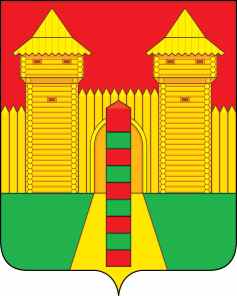 АДМИНИСТРАЦИЯ  МУНИЦИПАЛЬНОГО  ОБРАЗОВАНИЯ «ШУМЯЧСКИЙ   РАЙОН» СМОЛЕНСКОЙ  ОБЛАСТИП О С Т А Н О В Л Е Н И Еот   20.04.2022г.    № 217          п. ШумячиВ соответствии с Положением «О Почётной грамоте Администрации               муниципального образования «Шумячский район» Смоленской области», утвержденным постановлением Администрации муниципального образования                   «Шумячский район» Смоленской области от 08.07.2010г. № 106 (в редакции              постановления Администрации муниципального образования «Шумячский район» Смоленской области от 28.02.2018г. № 82), на основании ходатайства Главы муниципального образования Студенецкого сельского поселения Шумячского района Смоленской области Н.М. ПановойАдминистрация муниципального образования «Шумячский район»                  Смоленской областиП О С Т А Н О В Л Я Е Т:Наградить Почётной грамотой Администрации муниципального образования «Шумячский район» Смоленской области Вернову Зинаиду Владимировну, старшего менеджера Администрации Студенецкого сельского поселения Шумячского района Смоленской области в связи с празднованием Дня местного самоуправления, за многолетний, добросовестный труд, успешное и качественное исполнение служебных обязанностей, в связи с 60-летним юбилеем.Глава муниципального образования«Шумячский район» Смоленской области                                         А.Н. ВасильевО награждении Почётной грамотой  Администрации муниципального образования «Шумячский район» Смоленской области З.В. Вернову 